5 классАнглийский язык1. Рассмотрите картинку на с. 76 (что делает Сэлли в течение дня). Прочитайте словосочетания на картинке, устно ответьте на вопросы а) и b) из упр. 1.2. Рассмотрите картинку с часами из упр. 2 части а).  Прочитайте фразы для обозначения времени на часах. Нарисуйте в тетради часы и запишите данные фразы. 3. Дом. зад.: Рассмотрите таблицу из части b) упр. 2 с вопросами и ответами. Запишите 6 вопросов, в которых спросите: «Который час?» и ответьте на них.  В ответах укажите время, которое изображено на 6 циферблатах. Образец  вопросов и ответов дан после стрелки под 6 циферблатами. 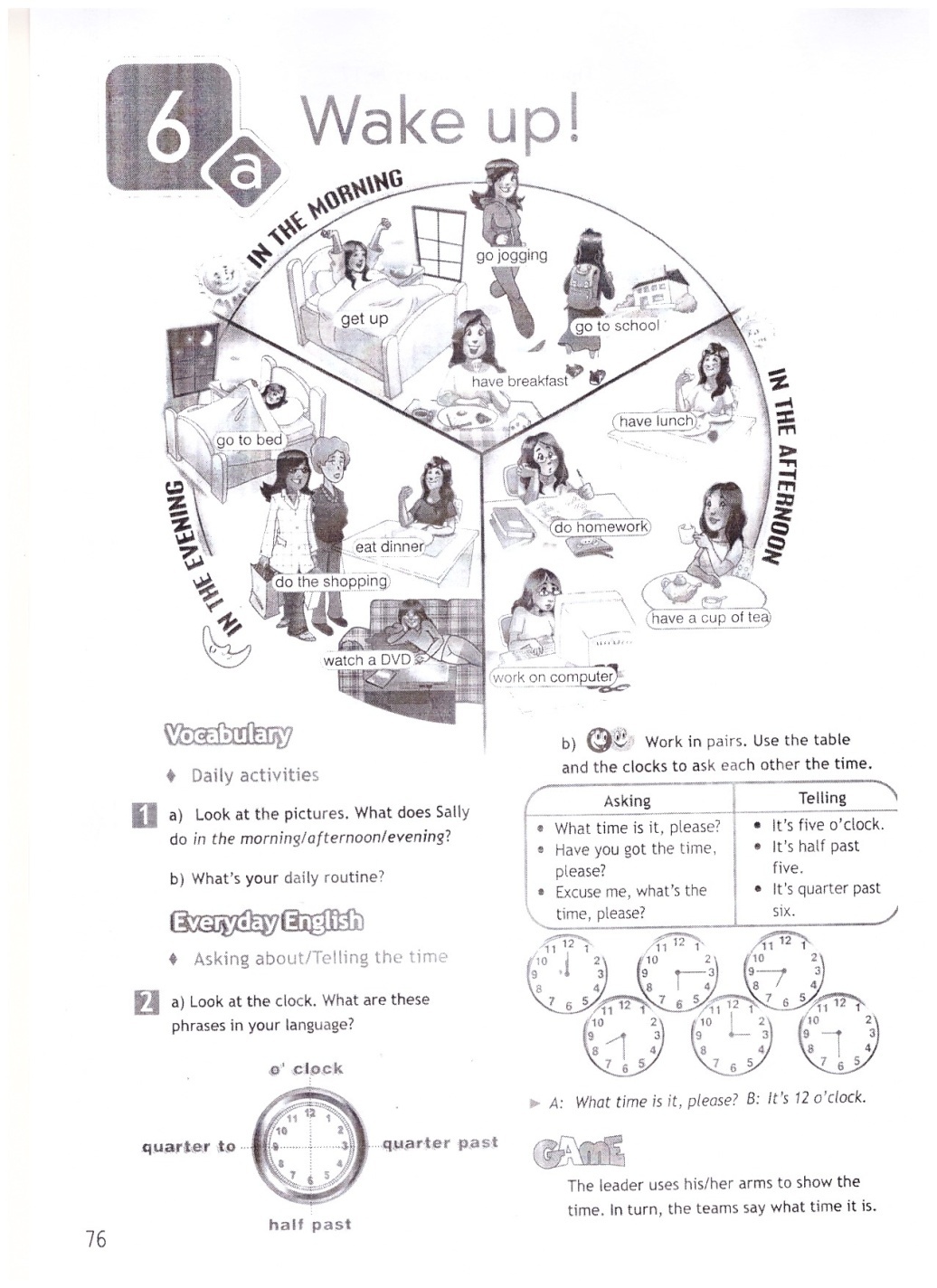 Математика https://resh.edu.ru/subject/lesson/7730/start/272360/№4.152, 4.153, 4.173БиологияТема: «Понятие о природном сообществе»https://m.edsoo.ru/863cf684Посмотреть видеоурок. Написать определение «природное сообщество». Виды природных сообществ.Отправить работу 14.03.24РУССКИЙ ЯЗЫК5 класс Упр. 590 (по заданию и с графическими обозначениями).ЛИТЕРАТУРА5 классПрочитать сказ Бажова «Медной горы хозяйка». Нарисовать иллюстрацию